Western Australia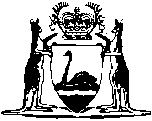 Coal Miners’ Welfare Act 1947Coal Miners’ Welfare Regulations 1948Western AustraliaCoal Miners’ Welfare Regulations 1948Contents1.	Citation	12.	The Coal Miners’ Welfare Fund	12A. 	Mine owner’s contributions to Fund	13. 	Mine owner’s duties	15. 	Board to authorise Fund payments	26. 	Minister to have Board minutes	27. 	Common seal	28. 	Expenses of Board	2NotesCompilation table	3Western AustraliaCoal Miners’ Welfare Act 1947Coal Miners’ Welfare Regulations 19481.	Citation		These regulations may be cited as the Coal Miners’ Welfare Regulations 1948 1.2.	The Coal Miners’ Welfare Fund		The Board shall establish and operate the Fund in such account as is approved by the Treasurer.	[Regulation 2 inserted: Gazette 20 Jan 1989 p. 143.] 2A. 	Mine owner’s contributions to Fund		The sum to be paid under section 6 is equivalent to 2 cents per tonne.	[Regulation 2A inserted: Gazette 16 Jan 1987 p. 118.] 3. 	Mine owner’s duties		The owner of every coal mine shall forward to the Under Treasurer in the months of January and July of each year a statement showing the tonnage of coal produced during the preceding 6 months respectively ending on the last day of the preceding month of December or June, as the case may be, together with the amount payable to the Fund in relation to such tonnage as provided in section 6 of the Act. The owner shall at the same time forward a copy of the statement to the secretary of the Board.[4. 		Deleted: Gazette 20 Jan 1989 p. 143.]5. 	Board to authorise Fund payments		No accounts are to be paid out of the Fund unless payment has been previously authorised by the Board.6. 	Minister to have Board minutes		The secretary shall forward copies of minutes of all meetings of the Board to the Minister for his information.7. 	Common seal		The common seal of the Board shall be kept in the custody of the Chairman or of such other member of the Board as the Board may determine, and shall not be affixed to any instrument or writing except in the presence of the Board.8. 	Expenses of Board		Whenever any member of the Board suffers any loss of wages as a result of carrying out any business of the Board or whilst travelling in connection therewith he shall be recouped to the extent thereof from the Fund. In the event of any business of the Board necessitating travel by such member, the equivalent of a first class return rail fare together with travelling allowance at the rate of $2.50 per day shall also be payable from the Fund to such member.	[Regulation 8 inserted: Gazette 7 Dec 1951 p. 3370; amended: Act No. 113 of 1965 s. 8(1).] Notes1	This is a compilation of the Coal Miners’ Welfare Regulations 1948 and includes the amendments made by the other written laws referred to in the following table.  This table also contains information about any previous reprint.Compilation tableCitationGazettalCommencementCoal Miners’ Welfare Regulations 19488 Oct 1948 p. 24078 Oct 19487 Dec 1951 p. 33707 Dec 195120 Mar 1953 p. 54320 Mar 1953Reprint of the Coal Miners’ Welfare Regulations 1948 authorised 5 Nov 1964 (published in Gazette 11 Nov 1964 p. 3731-2) (includes amendments listed above)Reprint of the Coal Miners’ Welfare Regulations 1948 authorised 5 Nov 1964 (published in Gazette 11 Nov 1964 p. 3731-2) (includes amendments listed above)Reprint of the Coal Miners’ Welfare Regulations 1948 authorised 5 Nov 1964 (published in Gazette 11 Nov 1964 p. 3731-2) (includes amendments listed above)Decimal Currency Act 1965 assented to 21 Dec 1965Decimal Currency Act 1965 assented to 21 Dec 1965s. 4-9: 14 Feb 1966 (see s. 2(2)); balance: 21 Dec 1965 (see s. 2(1))Coal Miners’ Welfare Amendment Regulations 198716 Jan 1987 p. 11816 Jan 1987 (see r. 2 and Gazette 16 Jan 1987 p. 82)Coal Miners’ Welfare Amendment Regulations 198920 Jan 1989 p. 14320 Jan 1989Reprint of the Coal Miners’ Welfare Regulations 1948 as at 20 Sep 2002
(includes amendments listed above)Reprint of the Coal Miners’ Welfare Regulations 1948 as at 20 Sep 2002
(includes amendments listed above)Reprint of the Coal Miners’ Welfare Regulations 1948 as at 20 Sep 2002
(includes amendments listed above)